T.C. CUMHURİYET ÜNİVERSİTESİ
MÜHENDİSLİK FAKÜLTESİ
BİLGİSAYAR MÜHENDİSLİĞİ BÖLÜMÜ
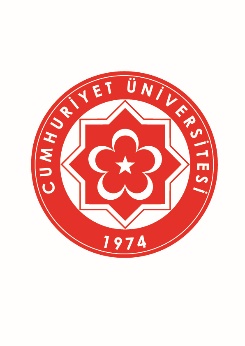 BİTİRME PROJESİ ÖNERİ FORMUBu öneri formu 3 (üç) nüsha olarak düzenlenecektir.Projeyi Öneren Öğrenci/lerNoAd SoyadİmzaProjeyi Öneren Öğrenci/ler………Projeyi Öneren Öğrenci/ler………Projenin AdıProje ÖzetiProje Fikri (Projeye temel oluşturan problemin tanımı)Projenin AmacıProjenin hayata geçirilmesi için izlenecek yöntem ve metotlarProje sonucunda elde edilmesi beklenen sonuçlarProje Fikri (Projeye temel oluşturan problemin tanımı)Projenin AmacıProjenin hayata geçirilmesi için izlenecek yöntem ve metotlarProje sonucunda elde edilmesi beklenen sonuçlarProje Fikri (Projeye temel oluşturan problemin tanımı)Projenin AmacıProjenin hayata geçirilmesi için izlenecek yöntem ve metotlarProje sonucunda elde edilmesi beklenen sonuçlarProjeye Yön Verecek Araştırma Sorusu Ve/Veya HipotezProjede Kullanılacak Yöntem Ve MetotlarKullanılacak Malzemelerİzlenilecek Yöntem ve Metotlar Proje Çıktılarının DoğrulanmasıKullanılacak Malzemelerİzlenilecek Yöntem ve Metotlar Proje Çıktılarının DoğrulanmasıKullanılacak Malzemelerİzlenilecek Yöntem ve Metotlar Proje Çıktılarının DoğrulanmasıProjede Faydalanılacak KaynaklarProje İş-Zaman PlanıSONUÇKABUL REDAçıklama:	Proje DanışmanıUnvan Ad Soyadİmza